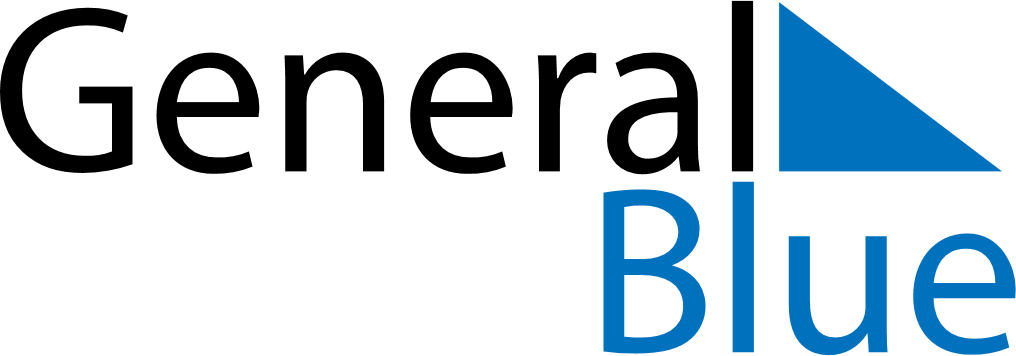 June 2019June 2019June 2019LuxembourgLuxembourgMONTUEWEDTHUFRISATSUN12345678910111213141516Whit Monday17181920212223L’anniversaire du Grand-Duc24252627282930